Form Notes: Before completing this form, please read the following:Adobe Reader must be used to complete this form.If you have saved this form to your computer, please confirm revision date with current webform before proceeding.PROTOCOL FORM FOR USE OF VERTEBRATE ANIMALS IN RESEARCH AND EDUCATIONUNIVERSITY OF MARYLAND CENTER FOR ENVIRONMENTAL SCIENCE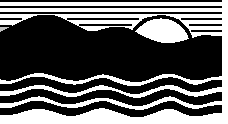 UMCES has on file with the Public Health Service (PHS) a written Assurance which commits the Center to  following the standards and regulations established by the Animal Welfare Act. UMCES has established an Institutional Animal Care and Use Committee (IACUC) to ensure that all activities are in compliance with the Act, other applicable federal and state law, and PHS and  institutional policy.    The  IACUC is  responsible for  review and  approval of  all  animal research and  education protocols. The  IACUC  is  responsible for  the  welfare of  “any  live vertebrate animal used or intended for use in research, experimentation, teaching, training, or related purposes . . . .” if these animals are maintained at an UMCES facility or are used under funds administered by UMCES.Note: A separate form must be filed for each different project or protocol.Date of Submission:   	Applicant:   	Telephone:   	 Fax:Email:Check one box per line:                 Initial Submission                 De Novo Submission             ModificationFaculty Research                     Thesis Research                    Other:    	Degree-Granting Institution:             	Degree Sought:             	NOTE: Appendix B may be used to provide any additional or overflow information, where field space is limited.Project Title:Grant Title (if different from Project Title):Anticipated Starting Date:                                                  Anticipated Ending Date:Location Where Animals Will be Housed:A. JUSTIFICATIONSThe  U.S.  Government's Principles  for  the  Utilization  and  Care  of  Vertebrate Animals  Used  in  Testing, Research, and Training includes:  "Procedures involving animals should be designed and performed with due consideration of their relevance to human or animal health, the advancement of knowledge, or the good of society."1. Research Goals:a.  What are the scientific issues addressed by the research?  Specifically, how will this research improve human or animal health or advance knowledge?b. What are the specific goals of the animal studies described in this protocol?2.   Explain why animal studies are preferred to non-animal alternatives in achieving these research goals:The animal Welfare Act requires that ". . . the principal investigator has provided written assurance that the activities do not unnecessarily duplicate previous experiments."3. Does this research duplicate previous experiments?           YES                NOIF YES, please explain why this duplication is necessary.4.  Do the animal procedures planned for this research involve simple field observation with no impact on either the animals or their environment?YES                                       NOIF YES, it is not necessary to complete the informational sections of this protocol form.INSTEAD:a.  Use Appendix B to describe the study activities.  Include all the precautions taken to ensure no adverse impact on the study animals and their environment.b. Include copies of any required permits and/or letters of permission or provide documentation that such permits are not required.c. Sign this form under Section H. Assurance on page 11.d. Submit this package to the Chair of the UMCES IACUC.IF NO, the remainder of this form must be completed. Proceed to the next section.NOTE:  UMCES institutional policy prohibits laboratory and manipulative experimental field studies with all vertebrates except finfish, amphibians, and reptiles.   Consult Section VII-2 of  the UMCES Policies and Procedures Manual for information on how research on other vertebrate animal species may be undertaken within the limits of this policy.U.S. Government Principles for the Utilization and Care of Vertebrate Animals Used in Testing, Research, and Training states, "The animals selected for a procedure should be of an appropriate species and quality and the minimum number required to obtain valid results."1.  Research Species:       	Strain:        	Why is this the most appropriate species/strain to use in these studies?2.  How many animals do you plan to use for this protocol?  Complete the following table below to definethe number(s) of animal(s) to be used in each category. Use the following animal welfare categories:CATEGORY:  0:  No pain.1:  Little or momentary pain or discomfort.2:  Potential discomfort or pain which is relieved by the appropriate anesthetic or analgesic.3:  Discomfort or pain which is not relieved.You must provide a breakdown of the animals into experimental groups if substantially different procedures will be used between groups or if different species will be used (identify each experimental group and the numbers of animals in each group) and you must provide a justification for the numbers of animals.   It would be beneficial if you include in your justification statistical analysis which was used to determine that the animal numbers are the minimum required for valid results.  You can provide this information in your description of the Experimental Procedures, Section B.The Animal Welfare Act states:  "The principal investigator has considered alternatives to procedures that may cause more than momentary or slight pain or distress to the animals, and has provided a written narrative description of the methods and sources (e.g., the Animal Welfare Information Center) used to determine that alternatives were not available . . ."3.  If you have placed any animal numbers in categories 2 or 3, you must complete the following (useAppendix B, if additional space is necessary):a.  Explain why the pain or discomfort cannot be relieved and what procedures will be used to minimize discomfort.b. What informational methods and resources did you use to determine that (non-animal or non-painful) alternatives were not appropriate for this research?Data bases searched (include keywords used)1Literature citationsMeetings with knowledgeable individuals (name, date)Other methods/resources1See C.P. Smith, AWIC Tips for Searching for Alternatives to Animal Research and Testing.   Animal Welfare InformationCenter, USDA, National Agricultural Library, Beltsville, MD.B. EXPERIMENTAL PROCEDURES1.  General Procedures:Describe(on Appendix A of this form) the animal procedures that are to be performed and the necessity of conducting these experimental procedures in fulfilling the goals of the project.  Be sure to be specific about any procedures which may impact on the health and comfort of the study animals (examples:   frequency of performance of any procedures, methods of restraint, blood sample volumes, etc.).  As mentioned earlier, you may wish to include the experimental groups in this section.  When defining your experimental groups include the numbers of animals within each group. Please provide a justification for the animal numbers used.The  Animal  Welfare  Act  states  that,  "Procedures  that  may  cause  more  than  momentary  or  slight  pain  or  distress  to the animals will: a) Be performed  with  appropriate  sedatives,  analgesics,  or anesthetics  unless  withholding  such  agents  is  justified  for  scientific reasons,  in  writing,  by  the  principal  investigator  and  will  continue  for only the necessary  period  of time;  b) Involve  in their planning,consultation  with the attending  veterinarian . . ., c)  Not include the use of paralytics without anesthesia . . . ."2.  Anesthetics and Analgesics:If anesthetics or analgesics are to be used, please provide the following information (this sectionneed not be completed if the requested information is provided in the animal use proceduresdescribed above):The Animal Welfare Act states:  "Activities that involve surgery include appropriate provision for pre-operative and  post-operative  care of  the  animals  in  accordance  with  established  veterinary  medical  and  nursing  practices.  All survival surgery will be performed using aseptic procedures, including surgical gloves, masks, sterile instruments, and aseptic techniques."3.  Surgical Procedures:If surgery is to be performed:a.   Surgery location/room:    	Is it a terminal procedure?Is it a survival procedure?YES                NOYES                NOb.  On Appendix A, describe the surgical procedures to be performed. Be sure to include the procedures to be followed to ensure asepsis.  (If aseptic procedures are not to be performed, use this space to justify why not and describe the procedure of choice.)c.   Describe the post-operative care (both immediate and long-term). (If described in AppendixA, do not repeat here.)4.  EuthanasiaPlease consult UMCES Research Protocol Guidelines for acceptable euthanasia practices. Will the animals be terminated at the end of the experiment?YES          NOIF YES, the method of euthanasia is:The Animal Welfare Act states, "Personnel conducting procedures on the species being maintained or studied will be appropriately qualified and trained in those procedures."5.  Please describe below the training and qualifications of yourself and other individuals who are included in this protocol.  In particular, please be very specific about the hands-on training of those individuals performing  procedures  which  may  produce  animal  discomfort,  i.e.,  restraint,  injections,  blood collection, surgery, euthanasia, etc. (Use Appendix B,  if necessary.)C. HUSBANDRY PRACTICES1.  Describe the husbandry practices that will be used.   [If fish are raised as hatchery or laboratory aquarium stocks, you may refer to established standard operating procedures for the appropriate facility. If you are raising fish yourself, you must complete this section.]2.  Describe  procedure  for  disposition  of  dead  animals,  including  whether  or  not  necropsy  will  be performed.D.  WILL  THE  ANIMALS  BE  REMOVED  FROM  THE  FACILITY  IDENTIFIED  ON  PAGE  1  OF  THIS PROTOCOL FORM?YES                             NOIf YES:       For how long?NOTE: If removal will be greater than 24 hours a variance request may be required.To where?                   	Will they be returned to the facility?YES                  NOIf NO, why not?E. ENVIRONMENTAL SAFETY1. Are infectious agents to be used?YES                NOIF YES, the agent is   	IF YES, is the agent infectious to humans?YES                NO2. Are chemical hazards to be used?YES                NOIF YES, the chemical hazard is 	3.  Are radioisotopes to be used?YES                NOIF YES, the radioisotope is   	4. Are other biohazards to be used?YES                NOIF YES, the biohazard is  	If any of the above questions are answered YES, all procedures must comply with Environmental Safety requirements of the appropriate UMCES Laboratory.F.  HAVE YOU COMPLETED THE UMCES VERTEBRATE ANIMAL CARE AND USE TRAINING PROGRAM?YES                NOIf YES, give date of program session:             	If NO, you must complete this Program within 1 calendar year of the date of approval of this protocol and submit certification thereof to the Chair of the IACUC. This program covers the composition and function of the IACUC, historical background, federal laws, PHS Assurance, protocol submission and reviews, occupational health and safety issues and much more. Failure to complete this program within 1 calendar year could result in suspension of the project by the IACUC.In the interim, it is the responsibility of the employee to make themselves aware of any health and safety issues related to the performance of their duties. They should seek assistance and training from their immediate supervisor, Laboratory Manager or Principle Investigator, to insure that they fully understand the health and safety issues of working with their specific vertebrate species. New employees who plan towork with vertebrates must provide documentation that they have had a tetanus/diphtheria vaccination/booster within the past 10 years. A tuberculin skin test is required for employees working with finfish. They should be tested every 2 years, as positive tuberculin reactions may be due to infection with Mycobacterium marinum. Those working with bats or vertebrates known to harbor rabies are required to have the pre-exposure rabies vaccination. Their serum should be tested for rabies antibody every 2 years and, if the titer is inadequate, have a booster dose. It is impossible to cover every zoonoses or health risk here, as many are species specific. It is the employee’s and immediate supervisor’s responsibility to make sure that they are informed of any health and safety risks before beginning work with a specific vertebrate species. If there are any concerns, the IACUC Chair should be contacted.G. LIST ALL NAMES AND TELEPHONE NUMBERS OF PERSONNEL, INCLUDING YOURSELF, ASSOCIATED WITH  THE  PROJECT IDENTIFIED IN  THIS  PROTOCOL WHO  WILL  WORK  WITH ANIMALS OR ANIMAL TISSUE.  CHECK THE APPROPRIATE BOX TO INDICATE WHETHER OR NOT EACH INDIVIDUAL HAS COMPLETED THE UMCES ANIMAL CARE AND USE TRAINING PROGRAM. ALSO, CHECK THE APPROPRIATE BOX TO INDICATE IF EACH INDIVIDUAL   HAS FULFILLED REQUIREMENTS FOR VACCINATION/TESTING.H. ASSURANCEI attest to the accuracy and completeness of the information provided.  I promise to conduct this work with animals in accordance with the protocol as approved by the UMCES IACUC under UMCES animal care and use policy.  I will not make any substantive changes in the above protocol without first obtaining the approval of the UMCES IACUC, and I will not use any procedures which are not included in this form.Applicant:                                                                                                       date:   	I acknowledge responsibility for the conduct of these procedures with animals which will be performed by the individual identified above under my direction.Principal Investigator:                                                                                    date:   	ORStudent’s Thesis Advisor:                                                                              date:   	I have reviewed the research protocol outlined on this form and hereby transmit it to the UMCES InstitutionalAnimal Care and Use Committee for review.Laboratory Director:                                                                                       date:   	ACTION BY UMCES IACUC:                                   Protocol No. Assigned:       	                  Approved as submitted                 5HTXLUHV modification WR VHFXUH DSSURYDO                  Hold for discussion by Committee                  Disapproved as presented; must resubmitCOMMENTS OR INSTRUCTIONS:FINAL ACTION:      	IACUC Chair:                                                                                    date:   	STATEMENT ON CONFIDENTIAL INFORMATIONThe Animal Welfare Act, Section 27, states that it is unlawful for any member of an Institutional Animal Careand Use Committee to release any confidential information including the following: processes, operations, styleof work, apparatus, buildings used, confidential statistical data, etc.   UMCES considers ALL information on Protocol Forms confidential, and will not forward these forms to any institution that does not honor this confidentiality.Appendix AB. Experimental Procedures Description(s), from page 6:Describe the animal procedures that are to be performed and the necessity of conducting these experimental procedures in fulfilling the goals of the project.  Be sure to be specific about any procedures which may impact on the health and comfort of the study animals (examples:   frequency of performance of any procedures, methods of restraint, blood sample volumes, etc.).   As mentioned earlier, you may wish to include the experimental groups in this section.  When defining your experimental groups include the numbers of animals within each group. Please provide a justification for the animal numbers used.The Animal Welfare Act states that, "Procedures that may cause more than momentary or slight pain or distress to the animals will:   a) Be performed with appropriate sedatives, analgesics, or anesthetics unless withholding such agents is justified for scientific reasons, in writing, by the principal investigator and will continue for only the necessary period of time;  b) Involve in their planning, consultation with the attending veterinarian . . ., c) Not include the use of paralytics without anesthesia . . . ."Rev. 8/9/11                                                                                                                                     Appendix A, Page 1Rev. 8/9/11                                                                                                                                     Appendix A, Page 2Rev. 8/9/11                                                                                                                                     Appendix A, Page 3Rev. 8/9/11                                                                                                                                    Appendix A, Page 4Appendix BAdditional Information: This page may be used to include additional or overflow information from sections where the form fields space is limited.Rev. 8/9/11                                                                                                                                   Appendix B, Page 1If Faculty Research:Principal Investigator:UMCES Laboratory:Research Sponsor:If Thesis Research:Faculty Advisor:UMCES Laboratory:Program or Dept.:Experimental Groups or Animal SpeciesExperimental Groups or Animal SpeciesExperimental Groups or Animal SpeciesExperimental Groups or Animal SpeciesCategory0123PROCEDUREANESTHETICDOSE & METHOD OF ADMINISTRATIONUMCES Animal Care and Use TrainingUMCES Animal Care and Use TrainingVaccination/ TestingVaccination/ TestingNamePhoneEmailYESNOYESNOYESNOYESNOYESNOYESNOYESNOYESNOYESNOYESNOYESNOYESNOYESNOYESNOYESNOYESNO